The teacher will be picking up the Grade 2 and Grade 3 class supplies and dividing them up equally between the students as needed.  Parents are asked to pay $35 per child for these supplies.  Please send the money on the first day of school.Supplies covered by the $35:Duo-tangsLoose leafWatercolor paperMarkersCrayons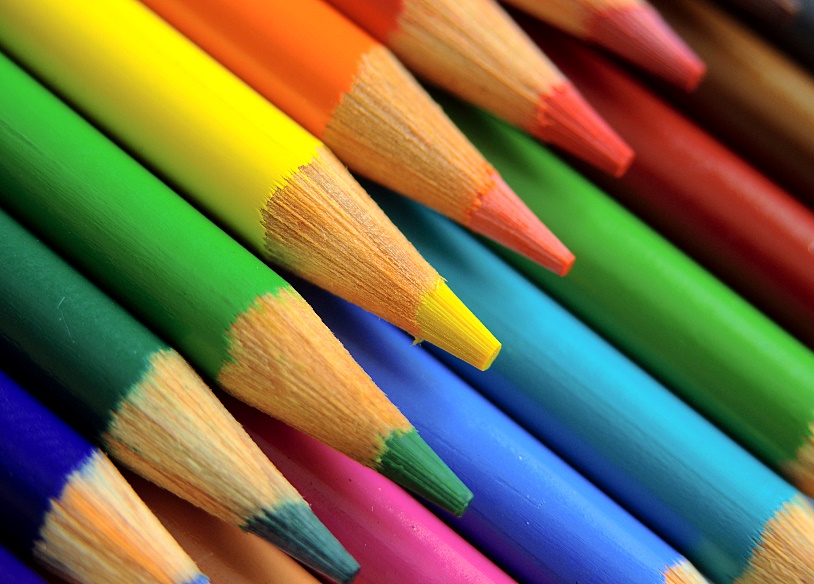 Pencil crayonsOil pastels Soft pastelsGlue sticksWhite gluePencilsPensHighlightersErasersZiplock bagsPost it notesSharpiesWhiteboard markersParents are asked to provide the following for each child:1 plastic two pocket folder1 binder, 1 ½ inch with inside pockets1 pencil box1 “Beautiful Book” to be used as a journalI set of earbuds or headphones to use with I Pads1 pair of scissors1 ruler1 box of Kleenex1 box of band aids1 small bottle of hand sanitizer1 container of Lysol Wipes1 Large backpack1 Pair of indoor, non-marking running shoes to be left at school.1 Leak-proof water bottle1 Set of extra clothes to be kept in locker